Future Ready District Technology Profile: InstructionsLast updated: 10/15/2019CONTACT INFORMATIONNebraska Department of Education Office of Data, Research and Evaluation 301 Centennial Mall South, PO Box 94987 Lincoln, NE 68509-4987NDE Helpdesk: email: ADVISERHelp@Nebraskacloud.orgSCOPEThis profile is the updated version of the District Technology Plan completed by districts and schools in previous years.  It has been updated and streamlined to reflect more current technology standards for K-12 schools. This profile is also used to provide necessary data for state andfederal reporting.The following are the descriptions of the items in the grid.District ID: District Number of Enrollment.District Name: District Name of Enrollment.Received Date: Date form is received by the District.District Technology Profile Link: Opens form in a separate window for the District.View Date: Date District first clicks into the form.Feedback Form: Opens feedback form for the district to provide comments regarding the form or process of submission.DIRECTIONS FOR SUBMISSIONDistrict Technology Profile Link: Link to complete the form assigned to the district.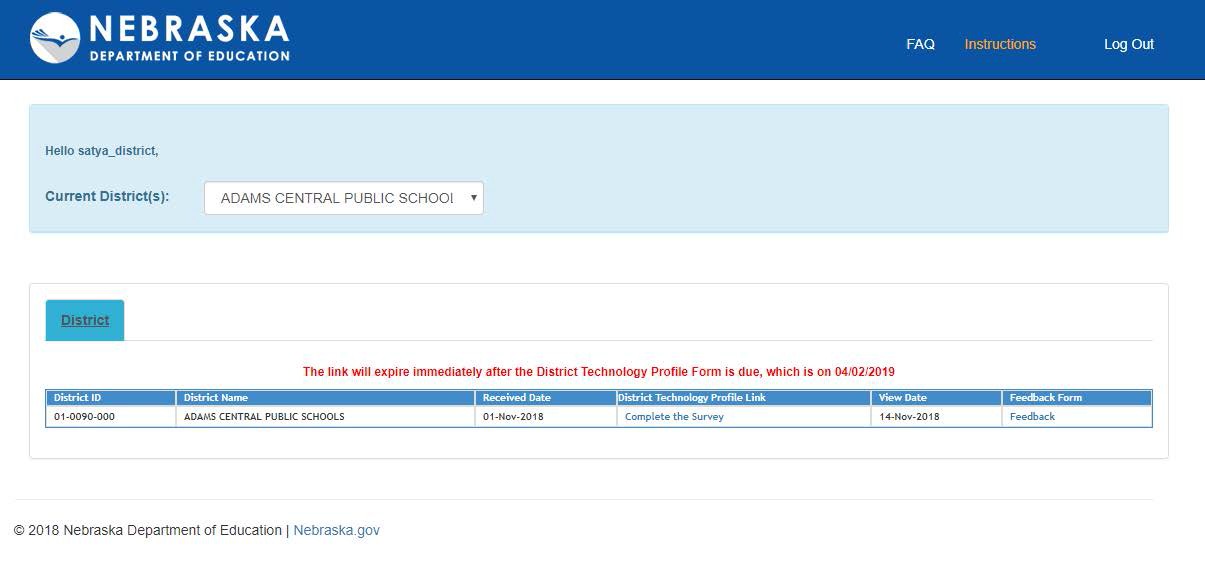 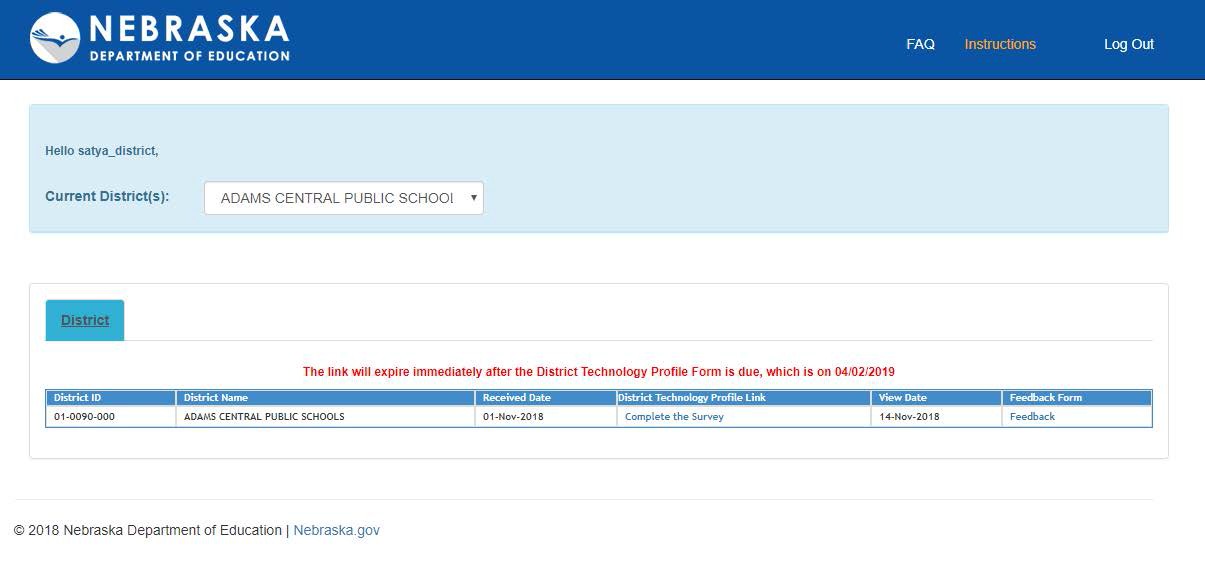 Feedback: Opens a web form to complete and provide feedback on the submission process.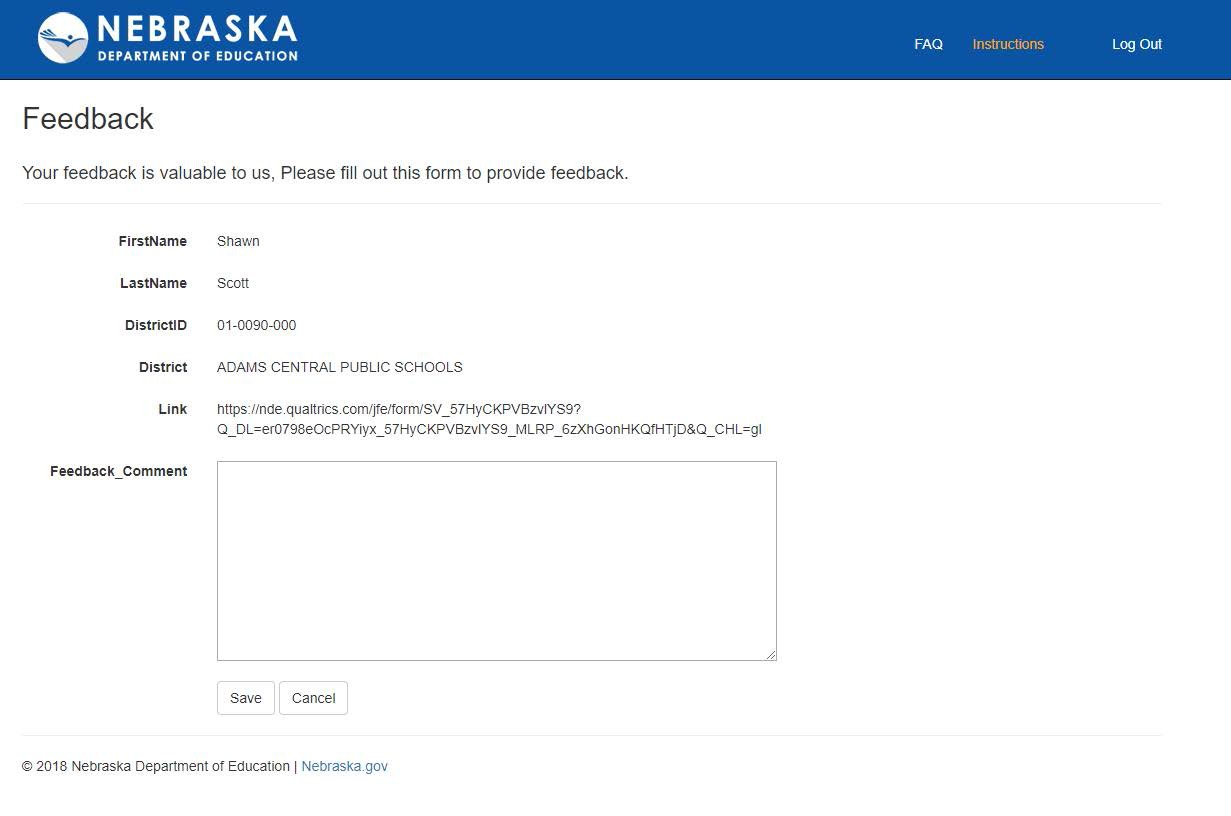 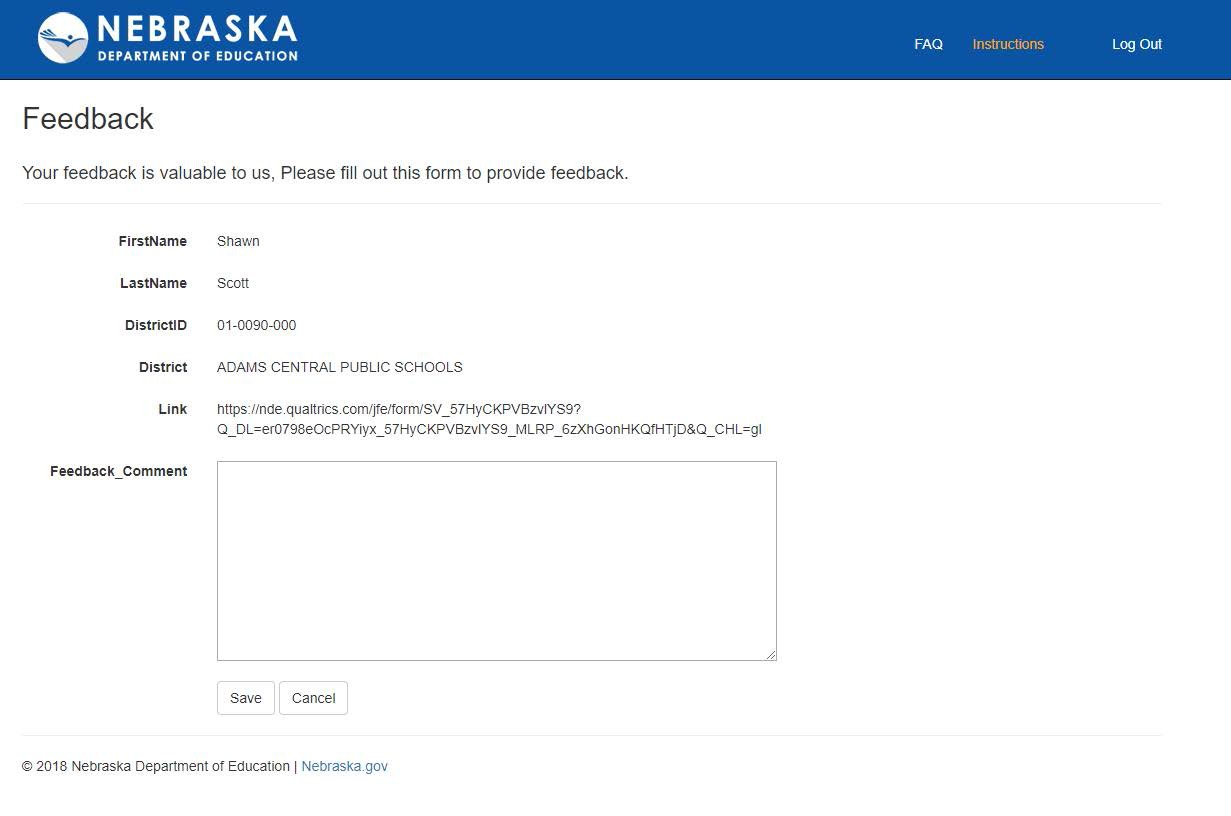 